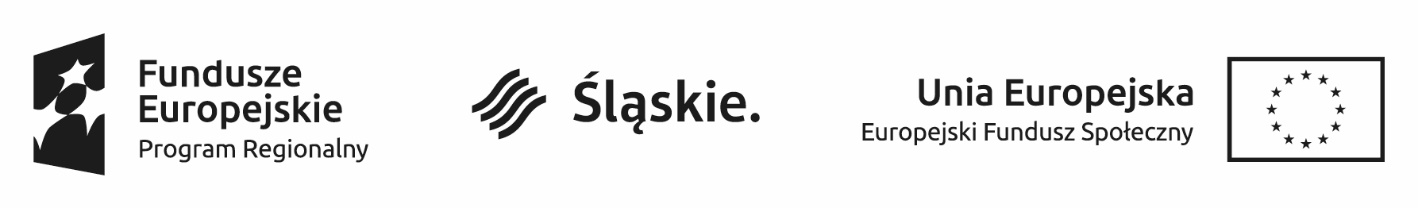  …………………………             	      						   Załącznik nr 2      (Pieczątka zakładu pracy)	 	      LISTA OBECNOŚCI OSÓB BEZROBOTNYCH ODBYWAJĄCYCH STAŻ w ramach umowy nr ………………………………………………………….Rok 2020Imię i nazwiskoImię i nazwiskoImię i nazwiskoPodpis opiekuna / osoby upoważnionejM-C …......Imię i nazwiskoImię i nazwiskoImię i nazwiskoPodpis opiekuna / osoby upoważnionej1Osoba bezrobotna nabywa prawo do 2 dni wolnych sukcesywnie po upływie kolejnych 30 dni kalendarzowych odbywania stażu.W okresie pierwszych 30 dni odbywania stażu nie przysługują dni wolne.W przypadku udzielenia dni wolnych do listy obecności należy dołączyć wniosek osoby bezrobotnej będący załącznikiem do umowy o zorganizowanie stażu.Lista obecności musi być prowadzona na bieżąco.2Osoba bezrobotna nabywa prawo do 2 dni wolnych sukcesywnie po upływie kolejnych 30 dni kalendarzowych odbywania stażu.W okresie pierwszych 30 dni odbywania stażu nie przysługują dni wolne.W przypadku udzielenia dni wolnych do listy obecności należy dołączyć wniosek osoby bezrobotnej będący załącznikiem do umowy o zorganizowanie stażu.Lista obecności musi być prowadzona na bieżąco.3Osoba bezrobotna nabywa prawo do 2 dni wolnych sukcesywnie po upływie kolejnych 30 dni kalendarzowych odbywania stażu.W okresie pierwszych 30 dni odbywania stażu nie przysługują dni wolne.W przypadku udzielenia dni wolnych do listy obecności należy dołączyć wniosek osoby bezrobotnej będący załącznikiem do umowy o zorganizowanie stażu.Lista obecności musi być prowadzona na bieżąco.4Osoba bezrobotna nabywa prawo do 2 dni wolnych sukcesywnie po upływie kolejnych 30 dni kalendarzowych odbywania stażu.W okresie pierwszych 30 dni odbywania stażu nie przysługują dni wolne.W przypadku udzielenia dni wolnych do listy obecności należy dołączyć wniosek osoby bezrobotnej będący załącznikiem do umowy o zorganizowanie stażu.Lista obecności musi być prowadzona na bieżąco. 5Osoba bezrobotna nabywa prawo do 2 dni wolnych sukcesywnie po upływie kolejnych 30 dni kalendarzowych odbywania stażu.W okresie pierwszych 30 dni odbywania stażu nie przysługują dni wolne.W przypadku udzielenia dni wolnych do listy obecności należy dołączyć wniosek osoby bezrobotnej będący załącznikiem do umowy o zorganizowanie stażu.Lista obecności musi być prowadzona na bieżąco.6Osoba bezrobotna nabywa prawo do 2 dni wolnych sukcesywnie po upływie kolejnych 30 dni kalendarzowych odbywania stażu.W okresie pierwszych 30 dni odbywania stażu nie przysługują dni wolne.W przypadku udzielenia dni wolnych do listy obecności należy dołączyć wniosek osoby bezrobotnej będący załącznikiem do umowy o zorganizowanie stażu.Lista obecności musi być prowadzona na bieżąco.7Osoba bezrobotna nabywa prawo do 2 dni wolnych sukcesywnie po upływie kolejnych 30 dni kalendarzowych odbywania stażu.W okresie pierwszych 30 dni odbywania stażu nie przysługują dni wolne.W przypadku udzielenia dni wolnych do listy obecności należy dołączyć wniosek osoby bezrobotnej będący załącznikiem do umowy o zorganizowanie stażu.Lista obecności musi być prowadzona na bieżąco.8Osoba bezrobotna nabywa prawo do 2 dni wolnych sukcesywnie po upływie kolejnych 30 dni kalendarzowych odbywania stażu.W okresie pierwszych 30 dni odbywania stażu nie przysługują dni wolne.W przypadku udzielenia dni wolnych do listy obecności należy dołączyć wniosek osoby bezrobotnej będący załącznikiem do umowy o zorganizowanie stażu.Lista obecności musi być prowadzona na bieżąco.9Osoba bezrobotna nabywa prawo do 2 dni wolnych sukcesywnie po upływie kolejnych 30 dni kalendarzowych odbywania stażu.W okresie pierwszych 30 dni odbywania stażu nie przysługują dni wolne.W przypadku udzielenia dni wolnych do listy obecności należy dołączyć wniosek osoby bezrobotnej będący załącznikiem do umowy o zorganizowanie stażu.Lista obecności musi być prowadzona na bieżąco.10Osoba bezrobotna nabywa prawo do 2 dni wolnych sukcesywnie po upływie kolejnych 30 dni kalendarzowych odbywania stażu.W okresie pierwszych 30 dni odbywania stażu nie przysługują dni wolne.W przypadku udzielenia dni wolnych do listy obecności należy dołączyć wniosek osoby bezrobotnej będący załącznikiem do umowy o zorganizowanie stażu.Lista obecności musi być prowadzona na bieżąco.11Osoba bezrobotna nabywa prawo do 2 dni wolnych sukcesywnie po upływie kolejnych 30 dni kalendarzowych odbywania stażu.W okresie pierwszych 30 dni odbywania stażu nie przysługują dni wolne.W przypadku udzielenia dni wolnych do listy obecności należy dołączyć wniosek osoby bezrobotnej będący załącznikiem do umowy o zorganizowanie stażu.Lista obecności musi być prowadzona na bieżąco.12Osoba bezrobotna nabywa prawo do 2 dni wolnych sukcesywnie po upływie kolejnych 30 dni kalendarzowych odbywania stażu.W okresie pierwszych 30 dni odbywania stażu nie przysługują dni wolne.W przypadku udzielenia dni wolnych do listy obecności należy dołączyć wniosek osoby bezrobotnej będący załącznikiem do umowy o zorganizowanie stażu.Lista obecności musi być prowadzona na bieżąco.13Osoba bezrobotna nabywa prawo do 2 dni wolnych sukcesywnie po upływie kolejnych 30 dni kalendarzowych odbywania stażu.W okresie pierwszych 30 dni odbywania stażu nie przysługują dni wolne.W przypadku udzielenia dni wolnych do listy obecności należy dołączyć wniosek osoby bezrobotnej będący załącznikiem do umowy o zorganizowanie stażu.Lista obecności musi być prowadzona na bieżąco.14Osoba bezrobotna nabywa prawo do 2 dni wolnych sukcesywnie po upływie kolejnych 30 dni kalendarzowych odbywania stażu.W okresie pierwszych 30 dni odbywania stażu nie przysługują dni wolne.W przypadku udzielenia dni wolnych do listy obecności należy dołączyć wniosek osoby bezrobotnej będący załącznikiem do umowy o zorganizowanie stażu.Lista obecności musi być prowadzona na bieżąco.15Osoba bezrobotna nabywa prawo do 2 dni wolnych sukcesywnie po upływie kolejnych 30 dni kalendarzowych odbywania stażu.W okresie pierwszych 30 dni odbywania stażu nie przysługują dni wolne.W przypadku udzielenia dni wolnych do listy obecności należy dołączyć wniosek osoby bezrobotnej będący załącznikiem do umowy o zorganizowanie stażu.Lista obecności musi być prowadzona na bieżąco.16Osoba bezrobotna nabywa prawo do 2 dni wolnych sukcesywnie po upływie kolejnych 30 dni kalendarzowych odbywania stażu.W okresie pierwszych 30 dni odbywania stażu nie przysługują dni wolne.W przypadku udzielenia dni wolnych do listy obecności należy dołączyć wniosek osoby bezrobotnej będący załącznikiem do umowy o zorganizowanie stażu.Lista obecności musi być prowadzona na bieżąco.17Osoba bezrobotna nabywa prawo do 2 dni wolnych sukcesywnie po upływie kolejnych 30 dni kalendarzowych odbywania stażu.W okresie pierwszych 30 dni odbywania stażu nie przysługują dni wolne.W przypadku udzielenia dni wolnych do listy obecności należy dołączyć wniosek osoby bezrobotnej będący załącznikiem do umowy o zorganizowanie stażu.Lista obecności musi być prowadzona na bieżąco.18Osoba bezrobotna nabywa prawo do 2 dni wolnych sukcesywnie po upływie kolejnych 30 dni kalendarzowych odbywania stażu.W okresie pierwszych 30 dni odbywania stażu nie przysługują dni wolne.W przypadku udzielenia dni wolnych do listy obecności należy dołączyć wniosek osoby bezrobotnej będący załącznikiem do umowy o zorganizowanie stażu.Lista obecności musi być prowadzona na bieżąco.19Osoba bezrobotna nabywa prawo do 2 dni wolnych sukcesywnie po upływie kolejnych 30 dni kalendarzowych odbywania stażu.W okresie pierwszych 30 dni odbywania stażu nie przysługują dni wolne.W przypadku udzielenia dni wolnych do listy obecności należy dołączyć wniosek osoby bezrobotnej będący załącznikiem do umowy o zorganizowanie stażu.Lista obecności musi być prowadzona na bieżąco.20Osoba bezrobotna nabywa prawo do 2 dni wolnych sukcesywnie po upływie kolejnych 30 dni kalendarzowych odbywania stażu.W okresie pierwszych 30 dni odbywania stażu nie przysługują dni wolne.W przypadku udzielenia dni wolnych do listy obecności należy dołączyć wniosek osoby bezrobotnej będący załącznikiem do umowy o zorganizowanie stażu.Lista obecności musi być prowadzona na bieżąco.21Osoba bezrobotna nabywa prawo do 2 dni wolnych sukcesywnie po upływie kolejnych 30 dni kalendarzowych odbywania stażu.W okresie pierwszych 30 dni odbywania stażu nie przysługują dni wolne.W przypadku udzielenia dni wolnych do listy obecności należy dołączyć wniosek osoby bezrobotnej będący załącznikiem do umowy o zorganizowanie stażu.Lista obecności musi być prowadzona na bieżąco.22Osoba bezrobotna nabywa prawo do 2 dni wolnych sukcesywnie po upływie kolejnych 30 dni kalendarzowych odbywania stażu.W okresie pierwszych 30 dni odbywania stażu nie przysługują dni wolne.W przypadku udzielenia dni wolnych do listy obecności należy dołączyć wniosek osoby bezrobotnej będący załącznikiem do umowy o zorganizowanie stażu.Lista obecności musi być prowadzona na bieżąco.23Osoba bezrobotna nabywa prawo do 2 dni wolnych sukcesywnie po upływie kolejnych 30 dni kalendarzowych odbywania stażu.W okresie pierwszych 30 dni odbywania stażu nie przysługują dni wolne.W przypadku udzielenia dni wolnych do listy obecności należy dołączyć wniosek osoby bezrobotnej będący załącznikiem do umowy o zorganizowanie stażu.Lista obecności musi być prowadzona na bieżąco.24Osoba bezrobotna nabywa prawo do 2 dni wolnych sukcesywnie po upływie kolejnych 30 dni kalendarzowych odbywania stażu.W okresie pierwszych 30 dni odbywania stażu nie przysługują dni wolne.W przypadku udzielenia dni wolnych do listy obecności należy dołączyć wniosek osoby bezrobotnej będący załącznikiem do umowy o zorganizowanie stażu.Lista obecności musi być prowadzona na bieżąco.25Osoba bezrobotna nabywa prawo do 2 dni wolnych sukcesywnie po upływie kolejnych 30 dni kalendarzowych odbywania stażu.W okresie pierwszych 30 dni odbywania stażu nie przysługują dni wolne.W przypadku udzielenia dni wolnych do listy obecności należy dołączyć wniosek osoby bezrobotnej będący załącznikiem do umowy o zorganizowanie stażu.Lista obecności musi być prowadzona na bieżąco.26Osoba bezrobotna nabywa prawo do 2 dni wolnych sukcesywnie po upływie kolejnych 30 dni kalendarzowych odbywania stażu.W okresie pierwszych 30 dni odbywania stażu nie przysługują dni wolne.W przypadku udzielenia dni wolnych do listy obecności należy dołączyć wniosek osoby bezrobotnej będący załącznikiem do umowy o zorganizowanie stażu.Lista obecności musi być prowadzona na bieżąco.27Osoba bezrobotna nabywa prawo do 2 dni wolnych sukcesywnie po upływie kolejnych 30 dni kalendarzowych odbywania stażu.W okresie pierwszych 30 dni odbywania stażu nie przysługują dni wolne.W przypadku udzielenia dni wolnych do listy obecności należy dołączyć wniosek osoby bezrobotnej będący załącznikiem do umowy o zorganizowanie stażu.Lista obecności musi być prowadzona na bieżąco.28Osoba bezrobotna nabywa prawo do 2 dni wolnych sukcesywnie po upływie kolejnych 30 dni kalendarzowych odbywania stażu.W okresie pierwszych 30 dni odbywania stażu nie przysługują dni wolne.W przypadku udzielenia dni wolnych do listy obecności należy dołączyć wniosek osoby bezrobotnej będący załącznikiem do umowy o zorganizowanie stażu.Lista obecności musi być prowadzona na bieżąco.29Osoba bezrobotna nabywa prawo do 2 dni wolnych sukcesywnie po upływie kolejnych 30 dni kalendarzowych odbywania stażu.W okresie pierwszych 30 dni odbywania stażu nie przysługują dni wolne.W przypadku udzielenia dni wolnych do listy obecności należy dołączyć wniosek osoby bezrobotnej będący załącznikiem do umowy o zorganizowanie stażu.Lista obecności musi być prowadzona na bieżąco.30Osoba bezrobotna nabywa prawo do 2 dni wolnych sukcesywnie po upływie kolejnych 30 dni kalendarzowych odbywania stażu.W okresie pierwszych 30 dni odbywania stażu nie przysługują dni wolne.W przypadku udzielenia dni wolnych do listy obecności należy dołączyć wniosek osoby bezrobotnej będący załącznikiem do umowy o zorganizowanie stażu.Lista obecności musi być prowadzona na bieżąco.31Osoba bezrobotna nabywa prawo do 2 dni wolnych sukcesywnie po upływie kolejnych 30 dni kalendarzowych odbywania stażu.W okresie pierwszych 30 dni odbywania stażu nie przysługują dni wolne.W przypadku udzielenia dni wolnych do listy obecności należy dołączyć wniosek osoby bezrobotnej będący załącznikiem do umowy o zorganizowanie stażu.Lista obecności musi być prowadzona na bieżąco.Oznaczenia:Podsumowanie:Podsumowanie:Podsumowanie:Podsumowanie:Osoba bezrobotna nabywa prawo do 2 dni wolnych sukcesywnie po upływie kolejnych 30 dni kalendarzowych odbywania stażu.W okresie pierwszych 30 dni odbywania stażu nie przysługują dni wolne.W przypadku udzielenia dni wolnych do listy obecności należy dołączyć wniosek osoby bezrobotnej będący załącznikiem do umowy o zorganizowanie stażu.Lista obecności musi być prowadzona na bieżąco.U – urlopOsoba bezrobotna nabywa prawo do 2 dni wolnych sukcesywnie po upływie kolejnych 30 dni kalendarzowych odbywania stażu.W okresie pierwszych 30 dni odbywania stażu nie przysługują dni wolne.W przypadku udzielenia dni wolnych do listy obecności należy dołączyć wniosek osoby bezrobotnej będący załącznikiem do umowy o zorganizowanie stażu.Lista obecności musi być prowadzona na bieżąco.Ch - chorobaOsoba bezrobotna nabywa prawo do 2 dni wolnych sukcesywnie po upływie kolejnych 30 dni kalendarzowych odbywania stażu.W okresie pierwszych 30 dni odbywania stażu nie przysługują dni wolne.W przypadku udzielenia dni wolnych do listy obecności należy dołączyć wniosek osoby bezrobotnej będący załącznikiem do umowy o zorganizowanie stażu.Lista obecności musi być prowadzona na bieżąco.NN-nieobecność nieusprawiedliwionaOsoba bezrobotna nabywa prawo do 2 dni wolnych sukcesywnie po upływie kolejnych 30 dni kalendarzowych odbywania stażu.W okresie pierwszych 30 dni odbywania stażu nie przysługują dni wolne.W przypadku udzielenia dni wolnych do listy obecności należy dołączyć wniosek osoby bezrobotnej będący załącznikiem do umowy o zorganizowanie stażu.Lista obecności musi być prowadzona na bieżąco.NU-nieobecność usprawiedliwionaOsoba bezrobotna nabywa prawo do 2 dni wolnych sukcesywnie po upływie kolejnych 30 dni kalendarzowych odbywania stażu.W okresie pierwszych 30 dni odbywania stażu nie przysługują dni wolne.W przypadku udzielenia dni wolnych do listy obecności należy dołączyć wniosek osoby bezrobotnej będący załącznikiem do umowy o zorganizowanie stażu.Lista obecności musi być prowadzona na bieżąco.